З А Я В Л Е Н И ЕПрошу Вас оформить (продлить) временный пропуск в город Заречный, так как по адресу, проезд Молодёжный, д. 25, кв. 63 находится моя собственность. 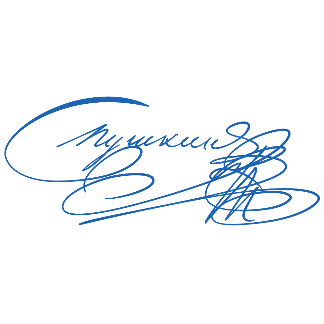 Копии документов на собственность прилагаю. 	«20» февраля  2023 г.          			             Подпись заявителя _________________Главе города Заречного Пензенской областиГлаве города Заречного Пензенской областиГлаве города Заречного Пензенской областиГлаве города Заречного Пензенской областиГлаве города Заречного Пензенской областиГлаве города Заречного Пензенской областиО.В. Климанову О.В. Климанову О.В. Климанову О.В. Климанову О.В. Климанову О.В. Климанову От гр-на (ки)От гр-на (ки)Мироновой Марины ИвановныМироновой Марины ИвановныМироновой Марины ИвановныМироновой Марины Ивановны                                    (фамилия, имя, отчество полностью)                                    (фамилия, имя, отчество полностью)                                    (фамилия, имя, отчество полностью)                                    (фамилия, имя, отчество полностью)                                    (фамилия, имя, отчество полностью)                                    (фамилия, имя, отчество полностью)Прописанного (й)
 по адресуПрописанного (й)
 по адресуЗаречный, ул. Мира, д. 45, кв. 219Заречный, ул. Мира, д. 45, кв. 219Заречный, ул. Мира, д. 45, кв. 219Заречный, ул. Мира, д. 45, кв. 219Прописанного (й)
 по адресуПрописанного (й)
 по адресуПаспорт сериясерия5607номер368591ВыданОВД Октябрьского района г. Пензы,ОВД Октябрьского района г. Пензы,ОВД Октябрьского района г. Пензы,ОВД Октябрьского района г. Пензы,ОВД Октябрьского района г. Пензы,Дата выдачиДата выдачи03.07.200103.07.200103.07.200103.07.2001Место рожденияМесто рожденияг. Москваг. Москваг. Москваг. Москва